 Kindergarten, 1st & 2nd  Supply ListCLASSROOM SUPPLIES (Shared – don’t label)2 packages of pre-sharpened Pencils 2 packages of Expo Dry erase markers (fine tip)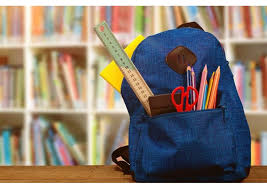 2 boxes of KleenexscissorsWet Wipes / Baby Wipes (at least 3 large packages)1 ream of white copy paperShoes should be Velcro or slip on ONLY   (Students may have shoe laces if they can independently tie them tight by themself)Outdoor SUPPLIES – Please put name on water bottle, clothing & boots2 large cans of bug spray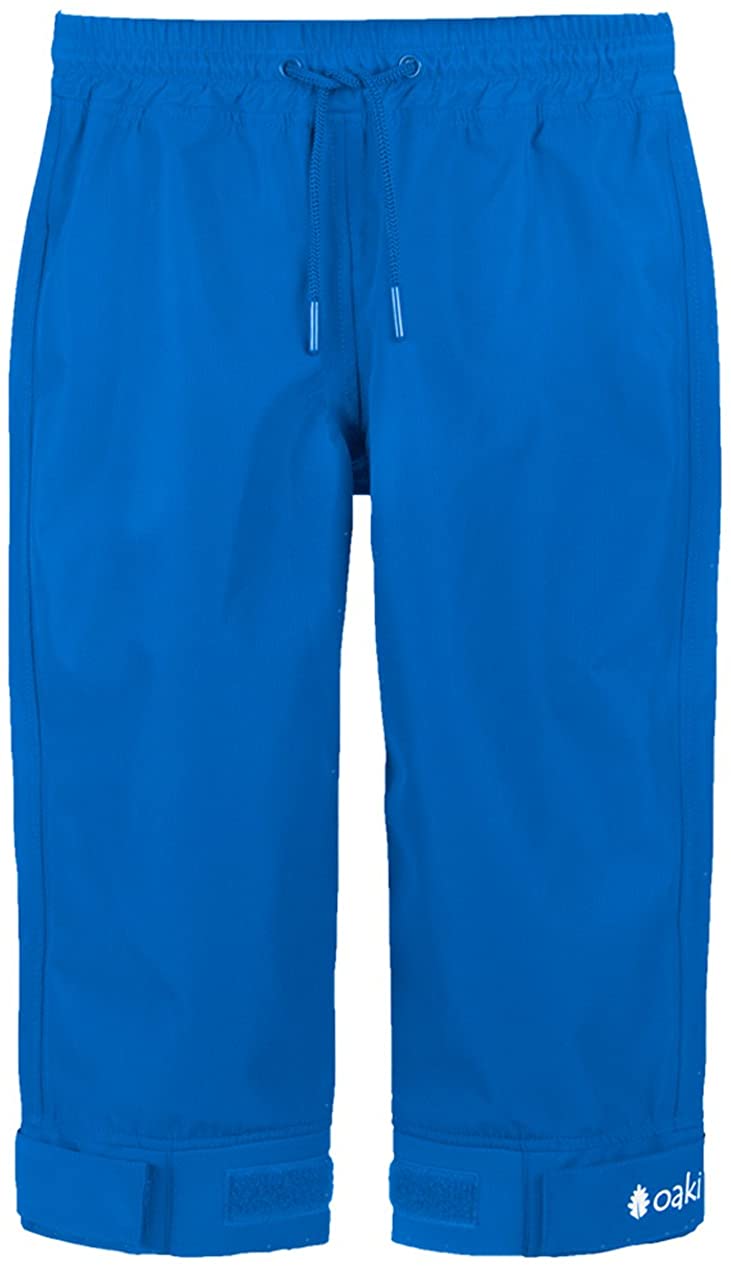 1 can spray sunscreen1 reusable water bottleRain Boots Durable Raincoat (Recommended Brands: Oaki, Columbia, Playshoe)Durable Rain Pants (Recommended Brands:  Oaki, Columbia, Playshoe)Change of old clothes (non-uniform) in plastic zip-lock bag with name on it (Shirt, Pants, Underclothes, and socks)